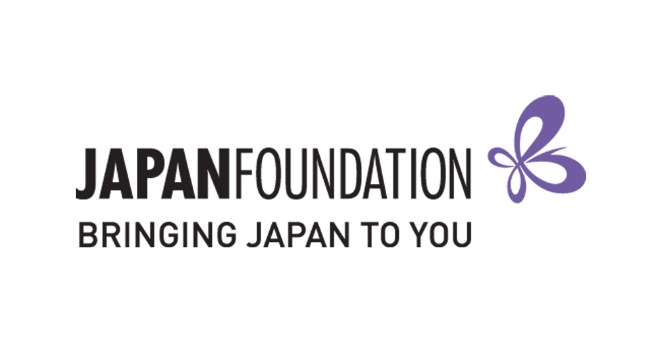 Teaching Materials Grant 2020-2021
【Special support for Natural Disasters】Form A (Application Form) 　This is a fillable form. Please TYPE your responses.Details of ApplicantDetails of Teacher in Charge of ApplicationJapanese Program DetailsGrant HistoryHas the school applied for a grant from The Japan Foundation, Sydney (JPF Sydney) in the past? If so, provide details below (including which grants and when).Reason for ApplicationIntroduce your school and its community (max. 140 words).Describe your Japanese language education program, including its current and future goals (max. 140 words).Explain what you intend to do with the funds provided by this grant (max. 140 words).Application Checklist  I understand and agree to the conditions outlined in the Application Guidelines.  I am submitting the following items to coordinators@jpf.org.au.Completed FORM A (Application Form).Purchasing list (only filling out the “Plan to Purchase” column) as Excel.Sufficient evidence OR a letter from the principal explaining how the school was affected by natural disaster.  I will keep the original document of completed FORM A for submitting via post if successful.School namePostal addressSuburbState / TerritoryPostcodePrincipal’s namePhoneSector GOVERNMENT  /   CATHOLIC  /   INDEPENDENT PRIMARY  /   JUNIOR SECONDARY  /   SENIOR SECONDARYNamePositionWork emailMobileNumber of students at the schoolNumber of students taking JapaneseNumber of Japanese classes Total number of hours of Japanese taught in a weekTeacher in Charge of ApplicationTeacher in Charge of ApplicationSchool Representative(e.g. Principal, Head of Department)School Representative(e.g. Principal, Head of Department)NameNameSchool NameSchool NamePositionPositionSignatureSignatureDateDate